Life Group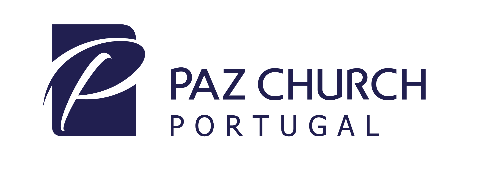 A Páscoa e a FamíliaPr. Aguinaldo PintoDomingo, 17 de Abril…em ti serão benditas todas as famílias da terra. Génesis 12:3		- uma alusão a Cristo, descendência de Abrão, que viria e salvaria os homensDEUS sempre desejou famílias Salvou Noé e a família - Mas contigo estabelecerei a minha aliança; e entrarás na arca, tu e os teus filhos, tua mulher e as mulheres de teus filhos contigo. Génesis 6:18A primeira Páscoa foi vivida em família - Falai a toda a congregação de Israel, dizendo: Aos dez deste mês tome cada um para si um cordeiro, segundo as casas dos pais, um cordeiro para cada família. Êxodo 12:3Jesus é o primogénito de muitos filhos, nascidos da vontade de Deus - Mas, a todos quantos o receberam, deu-lhes o poder de serem feitos filhos de Deus, aos que crêem no seu nome; os quais não nasceram do sangue, nem da vontade da carne, nem da vontade do homem, mas de Deus. João 1:12,13Como temos levado a mensagem da Páscoa às nossas famílias?Como temos sido testemunhas de Cristo no meio das nossas famílias?O maior desejo dos nossos corações deve estar em sintonia com o desejo de Deus – que a nossa família biológica faça  parte da nossa família espiritual. Vamos tirar um tempo para orar pelos nossos familiares, por nome e pedir direção de Deus sobre o que orar e como testemunhar para cada um deles. 